День недели№ п/пРасписание уроковМатериал урокаПримечаниеЧетверг  16.04.2020 г.1Немецкий язык На вокзале.Записать новые слова в словарь упр.1а,бстр.177Выполнить упр. 2 стр.178 (чтение, перевод) Записать слова с переводом в словарь, упр.2 стр.178 прислать учителю фото на номер  9081749377 в WhatsApp, на адрес электронной почты fomicheva161@mail.ru .Четверг  16.04.2020 г.2ГеометрияП.71. «Теорема о вписанном угле». «Теорема об отрезках пересекающихся хорд». Повторить формулировки теорем и следствий. Учиться строить чертеж по условию задачи. Решить задачи № 671.Ответы выслать на номер 928-182-64-22 в WhatsApp, на адрес электронной почты tatyana_ugrovatova@mail.ruЧетверг  16.04.2020 г.3ХимияТема «Соли, их классификация ии свойства». Посмотрите видеоурок по ссылке https://www.youtube.com/watch?v=LfnXXwpyCe8 Прочтите параграф 42 и выполните упр  2 стр 255.Выполненные задания вы можете направить на номер в WhatsApp: 928- 115 68 56 или эл.почту – lida.mikhaylovskaya@inbox.ru.Четверг  16.04.2020 г.4ЛитератураРегиональный компонентМ.А. Шолохов «Донские рассказы»Пояснения к выполнению заданияЧитаем и пересказываем любой рассказ М.А. Шолохова («Родинка», «Жеребенок»или любой другой).В тетрадь по литературе выписываем главных героев, кратко сюжет рассказа)Выполненные задания вы можете направить на номер в WhatsApp: 928-75-35-609 или эл.почту glad4enko.ludmila@ yandex.ruЧетверг  16.04.2020 г.5ИнформатикаПрограммирование разветвляющихся алгоритмов.1. Прочитать §3.4. стр.129-1302. Выполнить задания письменно в тетради     1) Перед вами слова, которые встречаются во многих программах на языке Паскаль. Каконипереводятсянарусскийязык.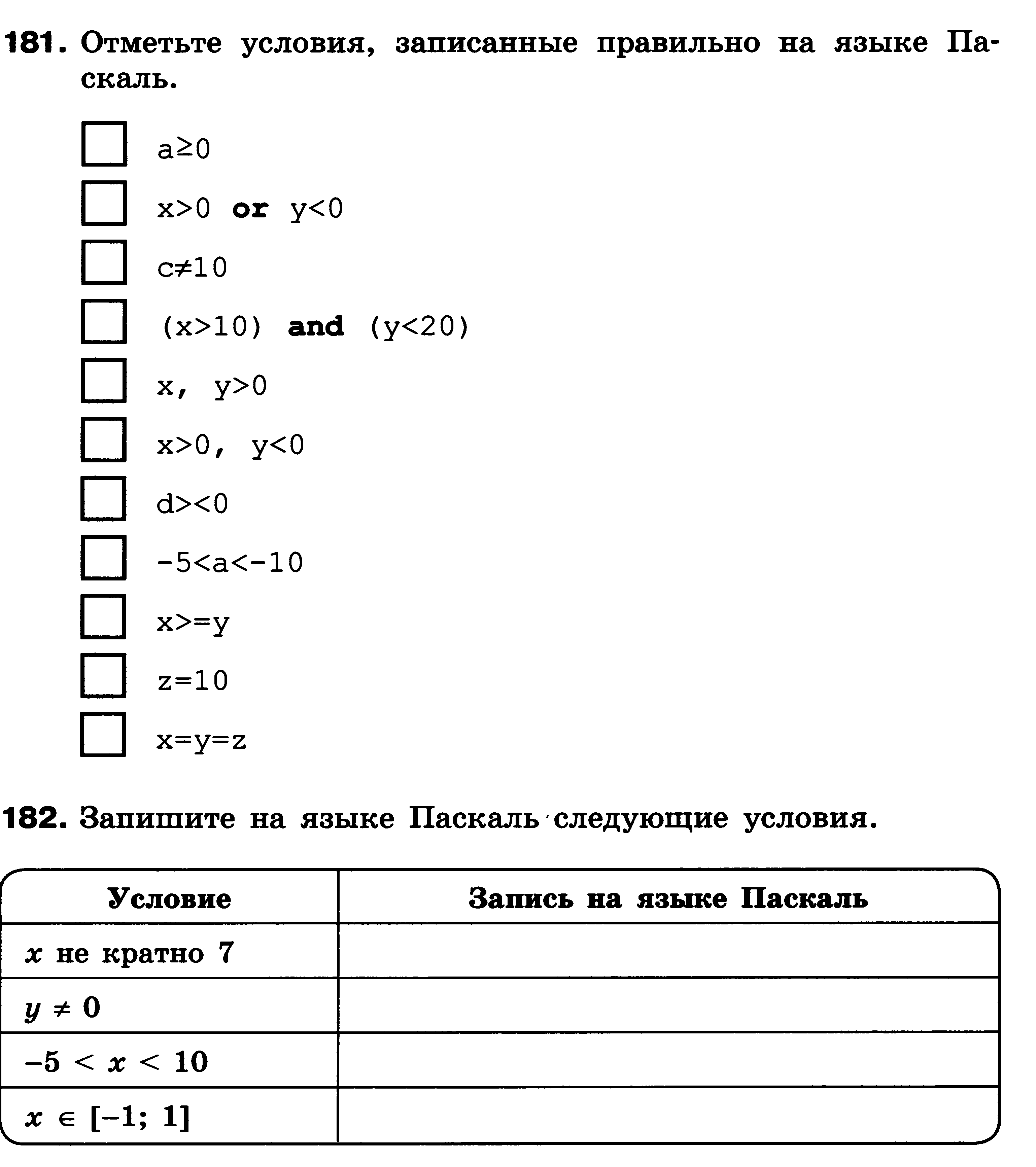 Выполненные задания вы можете направить на номер в WhatsApp: 928-760-79-32  или эл.почту – verbinatatyana@yandex.ru .6ФизкультураЛегкая Атлетика. Параграф 18 ст. 102 .Прыжки и метанияОтветы выслать на номер 9281165140 в WhatsApp, на адрес электронной почты nik06081956@ yandex.ru